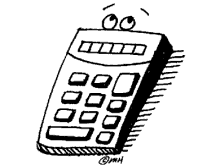 Μετατρέπω τα δεκαδικά κλάσματα σε δεκαδικούς αριθμούς.	 = ………..	 = …………	 =………	 = ……….	 = ……….	 = ……….	 = ……...	 = ……….	= ………..	 = ……….	 = ………	 = ……….Μετατρέπω τους δεκαδικούς αριθμούς σε δεκαδικά κλάσματα.0,5 = 	0,3 = 	2,5 =		12,3 =0,07 =	0,35 =	7,05 =		35,43 =0,008 =	0,045 =	0,415 =		5,075 =Συμπληρώνω τον πίνακα.Ενώνω με γραμμές τα δεκαδικά κλάσματα και τους δεκαδικούς αριθμούς.	6,8  	0,68	0,068	 0,007	 0,07	 0,7Διαιρώ δια 10 ή δια 100, όπως στα παραδείγματα.	35 : 10 = 3,5	237 : 10 = …………		5 : 10 = ………	215 : 100 = 2,15	2.356 : 100 = ………..		28 : 100 = ……….	68 : 10 = ……….	506 : 10 = …………		3 : 10 = ………	367 : 100 = ……….	2.075 : 100 = ………..		1 : 100 = ……….Όνομα:				Μαθηματικά Γ: Δεκαδικοί Αριθμοί και δεκαδικά κλάσματαΘυμάμαι:					        Ε Δ  Μ,    δ εκ. χιλ.984, 567Να αναλύσετε τους αριθμούς,όπως στο παράδειγμα.Μ,    δ  εκ. χιλ.0, 067		 7,90		98,1		134,181	 678,426	 	4,21			5,1		981,72. Συμπληρώστε τον παρακάτω πίνακα,όπως στο παράδειγμα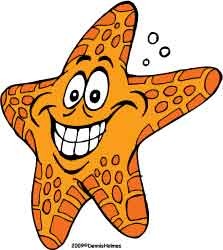 ΔεκαδικοίαριθμοίΕκατοντάδεςΔεκάδεςΜονάδεςδέκαταεκατοστάχιλιοστά0,750,4673,28617,56615,7563,225ΔιαίρεσηΔεκαδικό ΚλάσμαΔεκαδικός αριθμός45:10:0045104,51341005,812 : 100 78 1001.179 : 1.0009,653 : 10 0,460,07